BILAGA 4 BEDÖMNINGSUNDERLAG HANDLEDAREUnder den gångna terminen har du fungerat som handledare för en eller flera socionomstuderande som genomfört kursen Yrkesutövande och professionalitet i er verksamhet. Examination av studerande i denna kurs sker med utgångspunkt i tre moment: (1) bedömningsunderlag från dig som handledare, (2) bedömningsunderlag från seminarieledare om aktivt deltagande vid seminarier samt (3) med utgångspunkt i kursens skriftliga moment. För att vi ska kunna examinera den studerande behöver vi därför hjälp av dig som handledare med underlag kring två centrala aspekter, dels den studerandes närvaro under kursens verksamhetsförlagda moment dels underlag kring den studerandes kunskapsutveckling under kursen.Den första aspekten avser klargöra om den studerande närvarat under kursens verksamhetsförlagda moment i den utsträckning som anges i studiehandledningen. Under kursen har den studerande rätt att använda upp till 13 dagar som skrivtid för kursens skriftliga uppgifter, att läsa kurslitteratur samt förberedelse inför seminarium och utöver det tre dagar för att delta i kursens tre seminarier. Sjukfrånvaro upp till tio dagar behöver inte heller ersättas. Klargörandet avser övrig tid, det vill säga om och i så fall hur många dagar den studerande varit frånvarande från studieplatsen utöver ovan nämnda 13+3+10 dagar.Den andra aspekten rör vad den studerande lärt sig under kursen, i förhållande till kursens mål. För att kunna skapa underlag för sådan bedömning vill vi att handledaren och den studerande i slutet av kursen genomför ett utvärderande handledningssamtal. Utvärderingssamtalet utgår bl.a. från kursens mål och den studerandes lärandeprocess. Efter utvärderingssamtalet skriver handledaren en kortfattad sammanfattning av samtalet genom att fylla i bedömningsunderlaget som följer.Den studerande ska ges möjlighet (OBS! frivilligt) att kommentera handledarens sammanställning och när det är genomfört ansvarar handledaren för att sammanställningen sänds till universitetet. Det är viktigt att notera att sammanställningen utgör ett centralt bedömningsunderlag i examinators sammanvägda bedömning kring den studerandes betygsättning, vilket betyder att en studerande som saknar bedömningsunderlag från sin handledare inte kommer att kunna godkännas på kursen. Bedömningsunderlaget ska inkomma till kursansvarig senast 1 vecka efter kursavslut. Liksom för övriga moment i kursen kopplas ett antal bedömningskriterier till handledarens bedömningsunderlag. Bedömningskriterier för handledarens bedömningFör att handledaren ska kunna bedöma studenten som godkänd krävs det att den studerande uppfyller bedömningskriterierna. Bedömningskriterierna (a,b,c) finns under respektive kursmål i bedömningsunderlaget (se nästa sida) och ska vara en hjälp att förstå kursmålen. När du som handledare fyller i bedömningsunderlaget behöver du inte fylla i någon kommentar på varje bedömningskriterium, utan du gör en sammanvägd bedömning av de olika bedömningskriterierna under resp. kursmål.Kursens lärandemål bör förstås och uppnås inom ramen för den kontext som studierna bedrivs. Notera att frågorna i bedömningsunderlaget således bör tolkas med utgångspunkt i de specifika förutsättningar som råder vid respektive studieplats. Detta innebär att du som handledare, med utgångspunkt i kunskaper om den specifika verksamheten, ges utrymme för egen tolkning av underlagets olika frågor.Vid eventuella frågor, kontakta kursansvarig lärare eller programansvarig.Tack!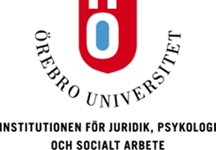 Bedömningsunderlag avseende studerandes närvaro och kunskapsutveckling under 
Yrkesutövande och professionalitet, 30 hp, Socionomprogrammet, Örebro universitetVT             HT	                                                Tidsperiod: Vid ev. kommentarer från studerande gällande bedömningsunderlaget exempelvis om att den studerande vill göra förtydliganden, tillägg eller framhålla annan åsikt än den som framkommit i handledarens sammanställning, lämnas detta i separat bilaga till bedömningsmallen. Ort och datum________________ Handledares underskrift__________________________________

Ort och datum________________ Den studerandes underskrift_______________________________
Bedömningsunderlaget skickas till: Örebro universitet, Institutionen för beteende- social- och rättsvetenskap (BSR), Socionomprogrammet, Catarina Cuibe, 701 82 ÖrebroStuderande: 
Studerande: 
Studieplats:Studieplats:Handledare:Handledare:E-post: E-post: Frånvaro utöver kursens 13 skrivdagar, 3 seminariedagar och föreläsningsserie. Specificera sammanlagt antal dagar (exempel kan vara sjukfrånvaro eller annan frånvaro):Eventuella kommentarer eller förtydliganden gällande den studerandes frånvaro:Frånvaro utöver kursens 13 skrivdagar, 3 seminariedagar och föreläsningsserie. Specificera sammanlagt antal dagar (exempel kan vara sjukfrånvaro eller annan frånvaro):Eventuella kommentarer eller förtydliganden gällande den studerandes frånvaro:Min bedömning som handledare är att kursen fullgjorts enligt Socionomprogrammets riktlinjer gällande omfattning, avseende heltid i verksamheten.JA         NEJKursens lärandemål, som följer nedan, ska förstås och uppnås inom ramen för den verksamhet som studierna bedrivs och bör tolkas med utgångspunkt i de specifika förutsättningar som råder vid respektive studieplats. Det innebär att du som handledare med kunskaper om den specifika verksamheten, ges utrymme för egen tolkning av underlagets olika punkter. (För mer information se föregående sida i denna bilaga). Kommentera kortfattat den studerandes kunskapsutveckling under kursen med utgångspunkt i följande punkter och ge gärna exempel på hur studenten har uppfyllt respektive kursmål.Min bedömning som handledare är att kursen fullgjorts enligt Socionomprogrammets riktlinjer gällande omfattning, avseende heltid i verksamheten.JA         NEJKursens lärandemål, som följer nedan, ska förstås och uppnås inom ramen för den verksamhet som studierna bedrivs och bör tolkas med utgångspunkt i de specifika förutsättningar som råder vid respektive studieplats. Det innebär att du som handledare med kunskaper om den specifika verksamheten, ges utrymme för egen tolkning av underlagets olika punkter. (För mer information se föregående sida i denna bilaga). Kommentera kortfattat den studerandes kunskapsutveckling under kursen med utgångspunkt i följande punkter och ge gärna exempel på hur studenten har uppfyllt respektive kursmål.Kursmål och bedömningskriterier:Kursmål och bedömningskriterier:1. kunna redogöra för och reflektera kring studieplatsens verksamhet, organisation, arbetsmetoder och funktion i samhället.1. kunna redogöra för och reflektera kring studieplatsens verksamhet, organisation, arbetsmetoder och funktion i samhället.a) Redogör för och reflekterar över på ett övergripande och adekvat sätt hur verksamheten är organiserad samt dess målsättning och funktion i samhället.
Kommentar:b) Redogör för och reflekterar över de huvudsakliga arbetsmetoder som tillämpas inom det sociala arbetet på studieplatsen samt identifierar olika centrala teoretiska perspektiv dessa utgår ifrån. 
Kommentar:2.  visa förmåga att analysera socionomens yrkesroll och handlingsutrymme med utgångspunkt i lagstiftning och det sociala arbetets organisering
2.  visa förmåga att analysera socionomens yrkesroll och handlingsutrymme med utgångspunkt i lagstiftning och det sociala arbetets organisering
a) Kan identifiera organisatoriska förutsättningar och analysera hur dessa påverkar socionomens yrkesroll samt vilka möjligheter och begränsningar det innebär för den enskilde socionomens handlingsutrymme. Kommentar:b) Kan analysera hur lagstiftning påverkar socionomens yrkesroll och hur lagstiftning möjliggör och begränsar socionomens handlingsutrymme i olika sammanhang.
Kommentar:3. kunna tillämpa den lagstiftning och de konventioner som reglerar det sociala arbetet samt kunna redogöra och har förståelse för hur lagar och konventioner påverkar det sociala arbetet:3. kunna tillämpa den lagstiftning och de konventioner som reglerar det sociala arbetet samt kunna redogöra och har förståelse för hur lagar och konventioner påverkar det sociala arbetet:a)  Visar förmåga att söka, värdera, beakta och tillämpa relevant lagstiftning som har betydelse för det sociala arbetets utövande i förhållande till studieplatsens uppdrag och målgruppens behov.
Kommentar:b) Kan reflektera över och förhålla sig till den lagstiftning och de konventioner som har betydelse för socionomens yrkesutövning gällande exempelvis frågor om sam-verkan, tystnadsplikt, anmälningsskyldighet eller diskriminering.
Kommentar:4. visa förmåga att utreda och analysera sociala processer och problem samt kunna föreslå, planera och följa upp åtgärder med utgångspunkt i forskning och teoribildning4. visa förmåga att utreda och analysera sociala processer och problem samt kunna föreslå, planera och följa upp åtgärder med utgångspunkt i forskning och teoribildninga)  Visar förmåga i det sociala arbetet på studieplatsen identifiera och avgränsa en problemställning, samla information på ett systematiskt och allsidigt sätt samt analysera denna med utgångspunkt i forskning och relevanta teorier och begrepp.  
Kommentar:b) Kan med utgångspunkt i en analys av en problem-situation föreslå, planera och följa upp relevanta stöd- och behandlingsinsatser med beaktande av forskning.
Kommentar:5. visa förmåga att under handledning planera, strukturera och självständigt, genomföra förekommande arbetsuppgifter med utgångspunkt i ett professionellt förhållningssätt,5. visa förmåga att under handledning planera, strukturera och självständigt, genomföra förekommande arbetsuppgifter med utgångspunkt i ett professionellt förhållningssätt,a) Visar förmåga att i handledning reflektera över det egna professionella förhållningssättet och alternativa sätt att agera i det sociala arbetets utövande vid studie-platsen. Kommentar:b) Visa förmåga att successivt under handledning ta ett ökat ansvar för att självständigt planera och genomföra arbetsuppgifter i enlighet med överenskommelse i studieplanen samt självständigt kunna omsätta handledning i praktiskt handlande.
Kommentar:6. visa förmåga att kritiskt granska och reflektera över arbetssätt och metoder i socialt arbete med utgångspunkt i teorier, forskning och lagstiftning,
6. visa förmåga att kritiskt granska och reflektera över arbetssätt och metoder i socialt arbete med utgångspunkt i teorier, forskning och lagstiftning,
a) Kan på ett allsidigt och nyanserat sätt analysera samt reflektera över arbetssätt och metoder som tillämpas i det sociala arbetet som bedrivs på studieplatsen med utgångspunkt i olika teoretiska perspektiv och forskning.Kommentar:b) Visar förmåga att i det löpande sociala arbetet identifiera olika rättsliga frågeställningar i samband med socionomens yrkesutövande och visar förståelse för hur det påverkar arbetssätt och metoder i socialt arbete.
Kommentar:7. kunna identifiera, analysera och kritiskt reflektera över etiska aspekter i socialt arbete samt visa förmåga till ett etiskt förhållningssätt och god omdömesförmåga:7. kunna identifiera, analysera och kritiskt reflektera över etiska aspekter i socialt arbete samt visa förmåga till ett etiskt förhållningssätt och god omdömesförmåga:a) Kan problematisera och reflektera över olika etiska aspekter som aktualiseras på studieplatsen samt att i mötet med andra och i sina handlingar visa omdöme och insikt i etiska frågor.
Kommentar:b) Visa förmåga att med utgångspunkt i etiska analyser problematisera hur socionomen kan handla i uppkomna situationer där olika handlingsalternativ ställs mot varandra.
Kommentar:8. visa förmåga att analysera och kritiskt reflektera över det sociala arbetets utövande med utgångspunkt i ett genus-, klass-, mångfalds-, hållbarhets- samt maktperspektiv,
8. visa förmåga att analysera och kritiskt reflektera över det sociala arbetets utövande med utgångspunkt i ett genus-, klass-, mångfalds-, hållbarhets- samt maktperspektiv,
a) Kan problematisera, analysera och reflektera över det sociala arbetets utövande i ett genus- klass-, mångfalds, hållbarhetsperspektiv. Kommentar:b) Kan problematisera och visa förståelse för olika maktaspekter som socionomen behöver förhålla sig till i det sociala arbetet. Kommentar:9. kunna redogöra för och tillämpa teorier om processer i arbetsgrupper samt visa förståelse för arbetsgruppens betydelse för det sociala arbetets yrkesutövande och ett hållbart arbetsliv9. kunna redogöra för och tillämpa teorier om processer i arbetsgrupper samt visa förståelse för arbetsgruppens betydelse för det sociala arbetets yrkesutövande och ett hållbart arbetsliva)Kan identifiera olika faktorer i arbetsgruppers sätt att fungera och med utgångspunkt i centrala teoretiska begrepp på ett allsidigt och nyanserat sätt analysera hur dessa faktorer kan påverkar det sociala arbetets utövandeKommentar:b) Kan med utgångspunkt i teorier och begrepp om arbetsgruppens dynamik, struktur och dess processer reflektera över hur dess betydelse för ett hållbart arbetsliv.Kommentar:10. visa förmåga att reflektera över sitt eget och andras bemötande, kunna samarbeta och ha ett professionellt förhållningssätt i relation till målgruppen, kollegor och samverkanspartners10. visa förmåga att reflektera över sitt eget och andras bemötande, kunna samarbeta och ha ett professionellt förhållningssätt i relation till målgruppen, kollegor och samverkanspartnersa) Kan vid samverkanssituationer tillvarata andras synpunkter och tankar samt framföra egna synpunkter, både genom att skriftligt sammanställa och muntligt återföra information till målgruppen, kollegor och samarbetspartners
Kommentar:b) Visar etisk medvetenhet genom att bemöta andra med respekt, lyhördhet och empati. Kan reflektera över sitt eget och andras bemötande och visar förståelse för hur detta påverkar samverkanssituationer. Kommentar:c) Visar förståelse för och kan problematisera socionomens roll i samverkanssituationer samt beakta relevanta etiska och juridiska i samverkanssituationer
Kommentar:11. visa förmåga att kunna reflektera över sin egen lärandeprocess och professionella utveckling samt kunna identifiera behov av ytterligare kompetens,11. visa förmåga att kunna reflektera över sin egen lärandeprocess och professionella utveckling samt kunna identifiera behov av ytterligare kompetens,a) Kan ta eget ansvar för att fördjupa kunskaper och färdigheter genom att återkommande utvärdera sin egen insats i syfte att åskådliggöra lärandeprocessen.  Kommentar:b) Kan ta eget ansvar för sin egen professionella utveckling genom att identifiera och beskriva det egna behovet av ytterligare kunskap och utvecklandet av kompetens Kommentar:12. visa förmåga att med ett korrekt och formellt språk kunna producera självständiga texter med hög kvalitet gällande struktur, argumentation och logik samt att texterna är sakliga, välgrundad och följer skrivregler
12. visa förmåga att med ett korrekt och formellt språk kunna producera självständiga texter med hög kvalitet gällande struktur, argumentation och logik samt att texterna är sakliga, välgrundad och följer skrivregler
a) Kan dokumentera sakligt, respektfullt och enligt verksamhetens praxis.Kommentar:b) Kan använda sig av ett språk som är logiskt, sakligt och väldisponerat samt att stavning och grammatik i huvudsak är korrekt.Kommentar:Min bedömning som handledare är att den studerandes kunskapsutveckling under kursen motsvarar kursens lärandemål.JA        NEJEventuell kommentar: